О внесении изменений в постановление администрации Игорварского сельского поселения Цивильского района от 24.02.2022 №6 «Об утверждении Порядка предоставления субсидий, в том числе грантов в форме субсидий, юридическим лицам (за исключением субсидий государственным (муниципальным) учреждениям), индивидуальным предпринимателям, а также физическим лицам – производителям товаров, работ, услуг из бюджета Игорварского сельского поселения Цивильского района Чувашской Республики»В соответствии с Бюджетным кодексом Российской Федерации, Федеральным законом от 6 октября  2003г. № 131-ФЗ «Об общих принципах организации местного самоуправления в Российской Федерации»,  Постановлением  Правительства  Российской Федерации от 18 сентября 2020г. № 1492 «Об общих требованиях к нормативным правовым актам, муниципальным правовым актам, регулирующим предоставление субсидий, в том числе грантов  в  форме  субсидий,  юридическим  лицам,  индивидуальным  предпринимателям, а также физическим лицам - производителям товаров, работ, услуг», постановлением Правительства Российской Федерации от 21 сентября 2022г. №1666 «О внесении изменений в некоторые акты Правительства Российской Федерации», на основании протеста и.о. прокурора Цивильского района от 31.10.2022г. №03-01-2022/Прдп534-22-20970017 администрация Игорварского сельского поселения Цивильского района  ПОСТАНОВЛЯЕТ:1. Внести в Порядок предоставления субсидий, в том числе грантов в форме субсидий, юридическим лицам (за исключением субсидий государственным (муниципальным) учреждениям), индивидуальным предпринимателям, а также физическим лицам – производителям товаров, работ, услуг из бюджета Игорварского сельского поселения Цивильского района Чувашской Республики», утвержденный постановлением администрации Игорварского сельского поселения от 24.02.2022г. №6 (далее – Порядок),  следующие изменения:1.1. пункт 1.7 раздела 1 изложить в следующей редакции:«1.7. При формировании проекта решения о бюджете Игорварского сельского поселения Цивильского района Чувашской Республики на очередной финансовый год и плановый период (проекта решения о внесении изменений в решение о бюджете Игорварского сельского поселения Цивильского района Чувашской Республики) (далее – проект Решения) сведения о субсидиях с указанием цели предоставления субсидий, с указанием наименования национального проекта (программы), в том числе муниципального проекта, входящего в состав соответствующего национального проекта (программы), или регионального проекта, обеспечивающего достижение целей, показателей и результатов муниципального проекта, муниципальной программы, размещается на официальном сайте администрации Игорварского сельского поселения Цивильского района Чувашской Республики в информационно-телекоммуникационной сети «Интернет» вместе с проектом Решения не позднее  15-ого рабочего дня, следующего за днём принятия  решения о бюджете, решения о внесении изменений  в решение о бюджете.» 1.2. пункт 4.1 раздела 4 изложить в следующей редакции:«4.1. По результатам использования субсидии получатель субсидии предоставляет в Администрацию отчет о достижении результатов и показателей, указанных в пункте 3.9 настоящего Порядка, отчет об осуществлении расходов, источником финансового обеспечения которых является субсидия, не реже одного раза в квартал.»1.3. пункт 5.1 раздела 5 изложить в следующей редакции:«5.1. Проверка соблюдения получателями субсидии порядка и условий предоставления субсидии осуществляется органами государственного (муниципального) финансового контроля в соответствии со статьями 268 1 и 269 2 Бюджетного кодекса Российской Федерации.»2. Настоящее постановление вступает в силу после его официального опубликования (обнародования). Глава администрации Игорварского сельского поселения                               В.А.ФедоровЧĂВАШ РЕСПУБЛИКИÇĔРПУ РАЙОНĚ 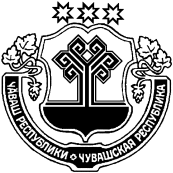 ЧУВАШСКАЯ РЕСПУБЛИКАЦИВИЛЬСКИЙ РАЙОН  ЙĔКĔРВАР ЯЛ ПОСЕЛЕНИЙĚН АДМИНИСТРАЦИЙĚЙЫШĂНУ2022ç.чÿк уйăхĕн  28-мĕшĕ    55№Йĕкĕрвар ялěАДМИНИСТРАЦИЯ ИГОРВАРСКОГО СЕЛЬСКОГО ПОСЕЛЕНИЯПОСТАНОВЛЕНИЕ  28 ноября 2022г.   №55село Игорвары